Tur-orientering på Sjusjøen og Nordseter 2021Tur-orienteringen på fjellet er nå klar, konvolutter med kart er lagt ut for salg på følgende steder:Sport 1 SjusjøenKiwi Sjusjøen og Aktivitetssenteret på Nordseter. Det er også mulig å kjøpe enkeltkart med poster på nettstedet https://turorientering.no eller i turorienteringsappen, som kan lastes ned gratis i både App Store og Google Play.Det er i år 4 kart med til sammen 60 poster på Mostefjell, Elgåsen,Lunkefjell og Nordseter. Nytt av året er kartene på Elgåsen og Nordseter.Det er orienteringsklubbene i Lillehammer og Ringsaker som legger ut turorienteringen på fjellet. I fjor var det rekordstor deltakelse, og vi håper at oppslutningen blir like stor i år.Turorientering er å finne fram til steder som er markert i terrenget med oransje/røde og hvite postenheter. For å finne fram bruker du orienteringskart der postene er tegnet inn med røde/lilla ringer og nummerert. Du registrerer at du har vært på posten enten ved å scanne en QR-kode med telefonen, eller notere ned en bokstavkode, som senere kan legges inn på pc eller sendes inn manuelt på et kort med postbeskrivelser som ligger i tur-o konvolutten.Tur-orientering er en aktivitet som passer for alle: gamle, unge og familier med barn.HilsenJørn PrestsæterPå vegne av Lillehammer OK og Ringsaker OK.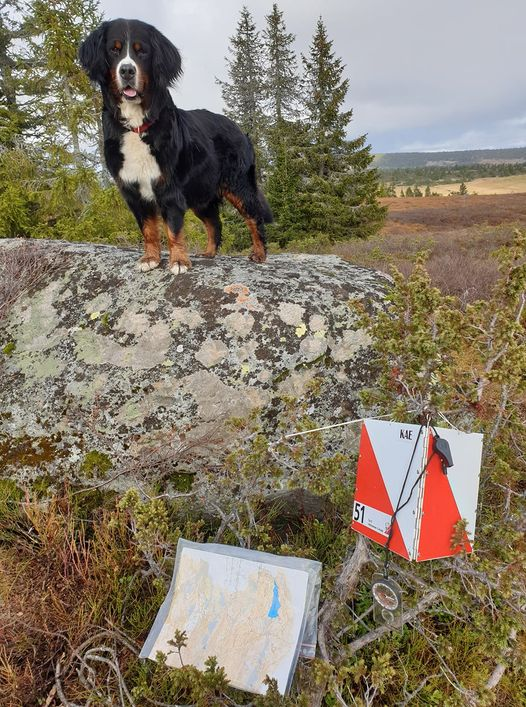 